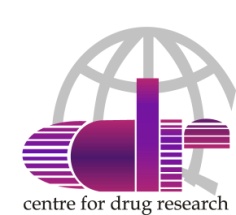 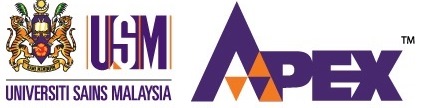 Nama Pemohon:………………………………………………………Nama Ketua Projek:…………………………………………...Nama Projek:............................................................................................................................Akaun Yang Dikenakan:..........................................................................................................Tandatangan Pemohon	 Tandatangan Ketua Projek		Kelulusan Pengarah……………………………	 …………………………………	………………………..	Tarikh:……………………	Tarikh:………………………….	Tarikh:………………..Bil.Bahan KimiaNo. KodKuantitiKos seunitJumlah1234567Jumlah BesarJumlah BesarJumlah BesarJumlah BesarJumlah Besar